МИНИСТЕРСТВО ПРОСВЕЩЕНИЯ РОССИЙСКОЙ ФЕДЕРАЦИИ‌Департамент образования и науки Курганской области‌‌ ‌МОУО "Отдел образования Администрации Куртамышского муниципального округа Курганской области"‌​МКОУ "Пушкинская ООШ"‌РАБОЧАЯ ПРОГРАММАучебного курса «Второй иностранный язык (немецкий)»для обучающихся 8-9 классов​с. Пушкино,‌ 2023 год‌​Планируемые результаты освоения учебного предмета иностранный язык.Личностные результатыДля 8 класса:формирование	мотивации	изучения	иностранных	языков	и	стремление	к самосовершенствованию в образовательной области «Иностранный язык»;осознание возможностей самореализации средствами иностранного языка;стремление к совершенствованию собственной речевой культуры в целом;формирование коммуникативной компетенции в межкультурной и межэтнической коммуникации;развитие таких качеств личности, как воля, целеустремленность, креативность, инициативность, трудолюбие, дисциплинированность;осознание своей этнической принадлежности, знание истории, языка, культуры своего народа, своего края, знание основ культурного наследия народов России и человечества; усвоение гуманистических, демократических и традиционных ценностей многонационального российского общества; воспитание чувства ответственности и долга перед Родиной;воспитание российской гражданской идентичности: патриотизма, уважения к Отечеству, прошлому и настоящему многонационального народа России;формирование осознанного, уважительного отношения к окружающему миру, к своему здоровью и здоровью другого человека;формирование осознанного, уважительного и доброжелательного отношения к другому человеку, его мнению, мировоззрению, культуре, языку, вере, гражданской позиции; к истории, культуре, религии, традициям, языкам, ценностям народов России и народов мира; формирование готовности и способности вести диалог с другими людьми и достигать взаимопонимания.Для 9 класса:воспитание российской гражданской идентичности: патриотизма, уважения к Отечеству, прошлому и настоящему многонационального народа России;	осознание своей этнической принадлежности, знание истории, языка, культуры своего народа, своего края, знание основ культурного наследия народов России и человечества; усвоение гуманистических, демократических и традиционных ценностей многонационального российского общества; воспитание чувства ответственности и долга перед Родиной;формирование осознанного, уважительного и доброжелательного отношения к другому человеку, его мнению, мировоззрению, культуре, языку, вере, гражданской позиции; к истории, культуре, религии, традициям, языкам, ценностям народов России и народов мира; формирование готовности и способности вести диалог с другими людьми и достигать взаимопонимания;	формирование мотивации изучения иностранных языков и стремление к самосовершенствованию в образовательной области «Иностранный язык»;осознание возможностей самореализации средствами иностранного языка;стремление к совершенствованию собственной речевой культуры в целом;	формирование коммуникативной компетенции в межкультурной и межэтнической коммуникации;	развитие таких качеств личности, как воля, целеустремленность, креативность, инициативность, трудолюбие, дисциплинированность;	стремление	к	лучшему	осознанию	культуры	своего	народа	и	готовность содействовать   ознакомлению с ней представителей других стран; толерантноеотношение к проявлениям иной культуры; осознание себя гражданином своей страны и мира;	готовность отстаивать национальные и общечеловеческие (гуманистические, демократические) ценности, свою гражданскую позицию.Метапредметные результатыРегулятивные:развитие способности принимать и сохранять цели и задачи учебной деятельности, поиска средств ее осуществления;развитие умения планировать и оценивать учебные действия в соответствии с поставленной задачей и условиями ее реализации;умение корректировать способ действия в случае расхождения с правилом.Познавательные:расширение общего лингвистического кругозора;использование знаково-символические средства представления информации для решения учебных и практических задач;извлечение необходимой информации из прочитанного;извлечение необходимой информации из прослушанного;умение рассматривать и сравнивать.умение работать с учебником и иллюстрациямиДля 8 классаКоммуникативные:умение организовывать учебное сотрудничество и совместную деятельность с учителем и сверстниками; работать индивидуально и в группе: находить общее решение, формулировать и отстаивать свое мнение;овладение монологической формой речи в соответствии с образцами;активное использование речевых средств для решения коммуникативных и познавательных задач;овладение диалогическим высказыванием в соответствии с образцом;умение слушать собеседника и выразить свою точку зрения;развитие коммуникативной компетенции, включая умение взаимодействовать с окружающими, выполняя разные социальные роли.Регулятивные:овладение	способностью	принимать	и	сохранять	цели	и	задачи	учебной деятельности, поиска средств ее осуществления;формирование умения планировать и оценивать учебные действия в соответствии с поставленной задачей и условиями ее реализации;умение корректировать способ действия в случае расхождения с правилом;умение корректировать, вносить изменения;моделирование ситуации поведения в классе;умение оценить прогресс в усвоении знаний;постановка учебной задачи в соответствии с тем, что уже известно и неизвестно;формирование умений контролировать процесс и результаты деятельности;осуществление	регулятивных	действий	самонаблюдения,	самоконтроля, самооценки в процессе коммуникативной деятельности.Познавательные:расширение общего лингвистического кругозора;использовать знаково-символические средства представления информации для решения учебных и практических задач;развитие смыслового чтения, включая умение определять тему, прогнозировать содержание текста по заголовку/по ключевым словам, выделять основную мысль, главные факты, опуская второстепенные, устанавливать логическую последовательность основных фактов;умение работать с учебником и иллюстрациями;освоение приемов логического запоминания информации;развитие исследовательских учебных действий, включая навыки работы с информацией; поиск и выделение нужной информации.4.1 Для 9 классаКоммуникативные:умение отстаивать свою точку зрения, приводить аргументы, подтверждая их фактами;в дискуссии умение выдвинуть контраргументы, перефразировать свою мысль (владение механизмом эквивалентных замен);умение учиться критично относиться к своему мнению, с достоинством признавать ошибочность своего мнения (если оно таково) и корректировать его;умение понимать позицию другого, различать в его речи: мнение (точку зрения), доказательство (аргументы), факты; гипотезы, аксиомы, теории;умение взглянуть на ситуацию с иной позиции и договариваться с людьми иных позиций.4. 1. 2. Регулятивные:умение самостоятельно обнаруживать и формулировать проблему в классной и индивидуальной учебной деятельности;умение выдвигать версии решения проблемы, осознавать конечный результат, выбирать из предложенных и искать самостоятельно средства достижения цели;умение составлять (индивидуально или в группе) план решения проблемы (выполнения проекта);умение работать по предложенному и самостоятельно составленному плану, использовать наряду с основными и дополнительные средства (справочная литература, компьютер);умение планировать свою индивидуальную образовательную траекторию;умение работать по самостоятельно составленному плану, сверяясь с ним и целью деятельности, исправляя ошибки, используя самостоятельно подобранные средства (в том числе и Интернет);умение свободно пользоваться выработанными критериями оценки и самооценки, исходя из цели и имеющихся критериев, различая результат и способы действий:умение в ходе представления проекта давать оценку его результатам.4.1.3 Познавательные:умение строить логическое рассуждение, включающее установление причинно- следственных связей;умение представлять информацию в виде конспектов, таблиц, схем;умение преобразовывать информацию из одного вида в другой и выбирать удобную для себя форму фиксации и представления информации, умение представлять информацию в оптимальной форме в зависимости от адресата;умение понимать позицию другого, различать в его речи: мнение (точку зрения), доказательство (аргументы), факты; гипотезы, аксиомы, теории. Для этого самостоятельно использовать различные виды чтения (изучающее, просмотровое, ознакомительное, поисковое), приемы слушании;умение самому создавать источники информации разного типа и для разных аудиторий, соблюдать информационную гигиену и правила информационной безопасности;умение использовать компьютерные и коммуникационные технологии как инструмент для достижения своих целей.Предметные результаты освоения учебного предметаПредметные результаты освоения программы по второму иностранному (немецкому) языку к концу обучения в 8 классе.Коммуникативные умения.Говорение: вести разные виды диалогов (диалог этикетного характера, диалогпобуждение к действию, диалог-расспрос, комбинированный диалог, включающий различные виды диалогов) в рамках тематического содержания речи для 8 класса в стандартных ситуациях неофициального общения, с вербальными и (или) зрительными опорами, с соблюдением норм речевого этикета, принятого в стране (странах) изучаемого языка (до 5 реплик со стороны каждого собеседника); создавать разные виды монологических высказываний (описание, в том числе характеристика, повествование (сообщение)) с вербальными и (или) зрительными опорами в рамках тематического содержания речи (объём монологического высказывания – до 7–8 фраз), выражать и кратко аргументировать своё мнение, излагать основное содержание прочитанного (прослушанного) текста с вербальными и (или) зрительными опорами (объём – 7–8 фраз), излагать результаты выполненной проектной работы (объём – 7– 8 фраз).Аудирование: воспринимать на слух и понимать несложные аутентичные тексты, содержащие отдельные неизученные языковые явления, в зависимости от поставленнойкоммуникативной задачи: с пониманием основного содержания, с пониманием нужной (интересующей, запрашиваемой) информации (время звучания текста (текстов) для аудирования – до 1,5 минут).Смысловое чтение: читать про себя и понимать несложные аутентичные тексты, содержащие отдельные неизученные языковые явления, с различной глубиной проникновения в их содержание в зависимости от поставленной коммуникативной задачи: с пониманием основного содержания, с пониманием нужной (интересующей, запрашиваемой) информации, с полным пониманием содержания (объём текста (текстов) для чтения – 250 слов), читать несплошные тексты (таблицы, диаграммы) и понимать представленную в них информацию.Письменная речь: заполнять анкеты и формуляры, сообщая о себе основные сведения, в соответствии с нормами, принятыми в стране (странах) изучаемого языка, писать электронное сообщение личного характера, соблюдая речевой этикет, принятый в стране (странах) изучаемого языка (объём сообщения – до 80 слов), создавать небольшое письменное высказывание с использованием образца, плана, таблицы и (или) прочитанного (прослушанного) текста (объём высказывания – до 80 слов).Языковые знания и умения. Фонетическая сторона речи: различать на слух, без ошибок, ведущих к сбою коммуникации, произносить слова с правильным ударением и фразы с соблюдением их ритмико-интонационных особенностей, в том числе применять правила отсутствия фразового ударения на служебных словах, владеть правилами чтения и выразительно читать вслух небольшие тексты объёмом до 90 слов, построенные на изученном языковом материале, с соблюдением правил чтения и соответствующей интонацией, демонстрирующей понимание текста, читать новые слова согласно основным правилам чтения. Графика, орфография и пунктуация: правильно писать изученные слова; использовать точку, вопросительный и восклицательный знаки в конце предложения, запятую при перечислении, пунктуационно правильно оформлять электронное сообщение личного характера. Лексическая сторона речи: распознавать в устной речи и письменном тексте 750 лексических единиц (слов, словосочетаний, речевых клише) и правильно употреблять в устной и письменной речи 700 лексических единиц, обслуживающих ситуации общения в рамках тематического содержания, с соблюдением существующих норм лексической сочетаемости; распознавать и употреблять в устной и письменной речи родственные слова, образованные с использованием аффиксации: имена существительные при помощи суффикса -ik; распознавать и употреблять в устной и письменной речи изученные многозначные слова, синонимы, антонимы; распознавать и употреблять в устной и письменной речи различные средства связи в тексте для обеспечения логичности и целостности высказывания. Грамматическая сторона речи: понимать особенности структуры простых и сложных предложений немецкого языка, различных коммуникативных типов предложений немецкого языка; распознавать и употреблять в устной речи и письменном тексте: придаточные условные предложения с союзами wenn, trotzdem; глаголы sitzen – setzen, liegen – legen, stehen – stellen, hängen при ответе на вопросы wohin? и wo?; модальные глаголы (können, müssen, wollen, dürfen) в Präteritum; форма сослагательного наклонения от глагола haben (Ich hätte gern drei Karten für das Musical „Elisabeth“.); отрицания keiner, niemand, nichts, nie; косвенный вопрос; употребление глагола wissen; употребление nicht и kein с sondern (Es gibt keine Kartoffeln, sondern Reis.); глаголы с двойным дополнением (в дательном и винительном падежах); склонение прилагательных; предлоги, управляющие дательным и винительным падежами;предлоги, управляющие дательным падежом; предлоги места и направления. Социокультурные знания: осуществлять межличностное и межкультурное общение, используя знания о национально-культурных особенностях своей страны и страны (стран) изучаемого языка и освоив основные социокультурные элементы речевого поведенческого этикета в стране (странах) изучаемого языка в рамках тематического содержания речи; кратко представлять родную страну (малую родину) и страну (страны) изучаемого языка (культурные явления и события, достопримечательности, выдающиеся люди); оказывать помощь иностранным гостям в ситуациях повседневного общения (объяснить местонахождение объекта, сообщить возможный маршрут и другие ситуации). Компенсаторные умения: использовать при чтении и аудировании языковую, в том числе контекстуальную, догадку, при непосредственном общении переспрашивать, просить повторить, уточняя значения незнакомых слов, игнорировать информацию, не являющуюся необходимой для понимания основного содержания прочитанного (прослушанного) текста или для нахождения в тексте запрашиваемой информации; владеть умениями классифицировать лексические единицы по темам в рамках тематического содержания речи, по частям речи, по словообразовательным элементам; рассматривать несколько вариантов решения коммуникативной задачи в продуктивных видах речевой деятельности (говорении и письменной речи); участвовать в несложных учебных проектах с использованием материалов на немецком языке с применением информационнокоммуникативных технологий, соблюдая правила информационной безопасности при работе в Интернете; использовать иноязычные словари и справочники, в том числе информационно-справочные системы, в электронной форме; достигать взаимопонимания в процессе устного и письменного общения с носителями иностранного языка, людьми другой культуры; сравнивать (в том числе устанавливать основания для сравнения) объекты, явления, процессы, их элементы и основные функции в рамках изученной тематики.Предметные результаты освоения программы по второму иностранному (немецкому) языку к концу обучения в 9 классе.Коммуникативные умения.Говорение: вести комбинированный диалог, включающий различные виды диалогов (диалог этикетного характера, диалог-побуждение к действию, диалограсспрос), диалог- обмен мнениями в рамках тематического содержания речи в стандартных ситуациях неофициального общения, с вербальными и (или) зрительными опорами или без опор, с соблюдением норм речевого этикета, принятого в стране (странах) изучаемого языка (до 5 реплик со стороны каждого собеседника); создавать разные виды монологических высказываний (описание, в том числе характеристика, повествование (сообщение), рассуждение) с вербальными и (или) зрительными опорами или без опор в рамках тематического содержания речи (объём монологического высказывания – до 7–9 фраз), излагать основное содержание прочитанного (прослушанного) текста со зрительными и (или) вербальными опорами (объём – 7–9 фраз), излагать результаты выполненной проектной работы; (объём – 7–9 фраз).Аудирование: воспринимать на слух и понимать несложные аутентичные тексты, содержащие отдельные неизученные языковые явления, в зависимости от поставленной коммуникативной задачи: с пониманием основного содержания, с пониманием нужной(интересующей, запрашиваемой) информации (время звучания текста (текстов) для аудирования – до 1,5 минут).Смысловое чтение: читать про себя и понимать несложные аутентичные тексты, содержащие отдельные неизученные языковые явления, с различной глубиной проникновения в их содержание в зависимости от поставленной коммуникативной задачи: с пониманием основного содержания, с пониманием нужной (интересующей, запрашиваемой) информации, с полным пониманием содержания (объём текста (текстов) для чтения – 250–300 слов), читать про себя несплошные тексты (таблицы, диаграммы) и понимать представленную в них информацию.Письменная речь: заполнять анкеты и формуляры, сообщая о себе основные сведения, в соответствии с нормами, принятыми в стране (странах) изучаемого языка, писать электронное сообщение личного характера, соблюдая речевой этикет, принятый в стране (странах) изучаемого языка (объём сообщения – до 90 слов), создавать небольшое письменное высказывание с использованием образца, плана, таблицы, прочитанного (прослушанного) текста (объём высказывания – до 90 слов), заполнять таблицу, кратко фиксируя содержание прочитанного (прослушанного) текста, письменно представлять результаты выполненной проектной работы (объём – 90 слов).Языковые знания и умения. Фонетическая сторона речи: различать на слух, без ошибок, ведущих к сбою коммуникации, произносить слова с правильным ударением и фразы с соблюдением их ритмико-интонационных особенностей, в том числе применять правила отсутствия фразового ударения на служебных словах, владеть правилами чтения и выразительно читать вслух небольшие тексты объёмом до 100 слов, построенные на изученном языковом материале, с соблюдением правил чтения и соответствующей интонацией, читать новые слова согласно основным правилам чтения. Графика, орфография и пунктуация: правильно писать изученные слова; использовать точку, вопросительный и восклицательный знаки в конце предложения, запятую при перечислении, пунктуационно правильно оформлять электронное сообщение личного характера. Лексическая сторона речи: распознавать в устной речи и письменном тексте 900 лексических единиц (слов, словосочетаний, речевых клише) и правильно употреблять в устной и письменной речи 850 лексических единиц, обслуживающих ситуации общения в рамках тематического содержания, с соблюдением существующей нормы лексической сочетаемости; распознавать и употреблять в устной и письменной речи родственные слова, образованные с использованием аффиксации: имена существительные при помощи суффиксов -ie, -um, имена прилагательные при помощи суффиксов -sam, -bar; распознавать и употреблять в устной и письменной речи изученные синонимы, антонимы, сокращения и аббревиатуры; распознавать и употреблять в устной и письменной речи различные средства связи в тексте для обеспечения логичности и целостности высказывания. Грамматическая сторона речи: понимать особенности структуры простых и сложных предложений и различных коммуникативных типов предложений немецкого языка; распознавать и употреблять в устной речи и письменном тексте: глаголы во временных формах страдательного наклонения (Präsens, Präteritum); придаточные относительные предложения, вводимые относительными местоимениями в именительном и винительном падежах; образование предпрошедшего времени Plusquamperfekt; придаточные относительные предложения с wo, was, wie; придаточные предложения цели с союзом damit; сложноподчинённые предложения времени с союзом nachdem; инфинитивный оборот Infinitiv + zu; инфинитивный оборот um … zu + Infinitiv;образование будущего времени Futur I: werden + Infinitiv; глагол lassen + Akkusativ + Infinitiv; глагол lassen в Perfekt; косвенный вопрос без вопросительного слова с союзом ob/Indirekte Frage (ob-Sätze); склонение прилагательных; указательные местоименные наречия da(r) + наречия (davor, dabei, darauf и другие); превосходная степень сравнения прилагательных и наречий; возвратные местоимения в дательном и винительном падежах; предлог родительного падежа wegen; указательные местоимения derselbe, dasselbe, dieselbe, dieselben.Социокультурные знания и умения: понимать и использовать в устной и письменной речи наиболее употребительную тематическую фоновую лексику страны (стран) изучаемого языка в рамках тематического содержания речи (основные национальные праздники, обычаи, традиции); иметь элементарные представления о различных вариантах немецкого языка; обладать базовыми знаниями о социокультурном портрете и культурном наследии родной страны и страны (стран) изучаемого языка; представлять Россию и страну (страны) изучаемого языка; оказывать помощь иностранным гостям в ситуациях повседневного общения.Компенсаторные умения: использовать при говорении переспрос, использовать при говорении и письме перифраз (толкование), синонимические средства, описание предмета вместо его названия, при чтении и аудировании языковую догадку, в том числе контекстуальную, игнорировать информацию, не являющуюся необходимой для понимания основного содержания прочитанного (прослушанного) текста или для нахождения в тексте запрашиваемой информации; владеть умениями классифицировать лексические единицы по темам в рамках тематического содержания речи по частям речи, по словообразовательным элементам; рассматривать несколько вариантов решения коммуникативной задачи в продуктивных видах речевой деятельности (говорении и письменной речи); участвовать в несложных учебных проектах с использованием материалов на иностранном языке с применением информационнокоммуникативных технологий, соблюдая правила информационной безопасности при работе в Интернете; использовать иноязычные словари и справочники, в том числе информационно- справочные системы, в электронной форме; достигать взаимопонимания в процессе устного и письменного общения с носителями иностранного языка, людьми другой культуры; сравнивать (в том числе устанавливать основания для сравнения) объекты, явления, процессы, их элементы и основные функции в рамках изученной тематики.Основное содержание курсаВ основу определения содержания обучения положен анализ реальных или возможных потребностей учащихся в процессе обучения. Программа вычленяет круг тем и проблем, которые рассматриваются внутри учебных ситуаций (units), определенных на каждый год обучения. При этом предполагается, что учащиеся могут сталкиваться с однимии теми же темами на каждом последующем этапе обучения, что означает их концентрическое изучение. При этом, естественно, повторное обращение к той же самой или аналогичной тематике предполагает ее более детальный анализ, рассмотрение под иным углом зрения, углубление и расширение вопросов для обсуждения, сопоставления схожихпроблем в различных англоязычных странах, а также в родной стране учащихся.Сферы общения и тематика, в рамках которых происходит формирование у учащихся способностей использовать английский язык для реальной коммуникации, участия в диалоге культур, должны соотноситься с различными типами текстов. В большинстве своем в УМК включаются аутентичные тексты, в определенной степени подвергшиеся необходимой адаптации и сокращению. По мере приобретения учащимися языкового опыта необходимость в адаптации и сокращении такого типа уменьшается. Рабочая программа курса английского языка к УМК для 6 – 9 « Горизонты» Немецкий язык как второй иностранный 6-9 классов под авторством М.М. Аверина, Ф.Джин, Л. Рорман ориентирована на тематику содержания , очерченную в государственном образовательном стандарте основного общего образования по иностранному языку. Предметное содержание речи в стандарте определяется перечислением ситуаций социально – бытовой, учебно – трудовой и социально –культурной сфер общения в рамках следующей тематики.Межличностные взаимоотношения в семье, со сверстниками. Решение конфликтных ситуаций. Внешность и черты характера человека.Досуг и увлечения. Спорт, музыка, чтение, музей, кино, театр. Виды отдыха,путешествия. Молодежная мода. Карманные деньги. Покупки. Переписка.Здоровый образ жизни. Режим труда и отдыха, сбалансированное питание, отказ от вредных привычек. Тело человека и забота о нем.Школьное образование. Изучаемые предметы и отношение к ним. Школьная жизнь. Каникулы в различное время года. Переписка с зарубежными сверстниками, международные обмены, школьное образование за рубежом.Мир профессий.Проблемы выбора профессии. Роль иностранного языка в планах на будущее.Вселенная и человек. Природа: флора и фауна. Проблемы экологии и защита окружающей среды. Климат, погода. Особенности проживания в городской \ сельской местности, транспорт.Технический прогресс: достижения науки и техники.Средства массовой информации и коммуникации. Пресса, телевидение , радио ,Интернет.Страна/страны изучаемого языка и родная страна их географическое положение, столицы, крупные города, регионы, достопримечательности, культурные и исторические особенности, национальные праздники, знаменательные даты, традиции, обычаи, выдающиеся люди их вклад в науку и мировую культуру.Распределение предметного содержания по годам обучения:8 классФитнес и спорт/Виды спорта. Занятия спортом. Части тела, травмы.Школьный обмен/ Школьный обмен. Анкета для школьного обмена. Проблемы проживания в другой стране.Наши праздники/ Праздники в Германии и России. Свободное время и его планирование. Переписка с зарубежными друзьями.Маленькая перемена/ повторение.Воздух Берлина/ Берлин, достопримечательности Берлина. Программа пребывания. Ориентирование в чужом городе. Покупка билетов. Родной город.Мы и окружающий мир/ Защита окружающей среды. Прогноз погоды. Ландшафты. Где бы хотелось жить, преимущества и недостатки. Экономия водных и энергоресурсов.Путешествие по Рейну/Путешествие, планирование поездки. Покупка билетов. Расписание движения транспорта. Любимые места.Прощальная вечеринка/ Переезд. Продукты и напитки для вечеринки, планирование вечеринки. Кулинарные рецепты. Подарки.Большая nepeмена/повторение и обобщение, контроль в формате Fit in Deutsch 2Распределение предметного содержания по годам обучения:9 классБудущая профессия/ Мир профессий. Проблемы выбора профессии. Роль ИЯ в планах на будущее.Где мы живём?/ Дом/квартира моей мечты. Уборка и порядок в доме. Объявления о продаже и аренде жилья.Будущее/ Прогнозы на будущее. Город будущего.Еда/ Здоровый образ жизни. Питание. В кафе. Меню. Жалоба. Проблемы с весом.Выздоравливай!/ Запись на прием к врачу. У врача. Проблемы со здоровьем. Лекарства. Моё место в политической жизни/ Политическая жизнь и политическое устройство Германии и других немецкоязычных стран./ России. Избирательные права молодежи.Выборы.Планета Земля/ Климат и его изменение. Проблемы экологии. Сортировка мусора. Экологические технологии.Что такое красота?/- Внешность и черты характера. Красота и фитнесс. Покупка одежды. Получай удовольствие!/ Досуг и увлечения. Экстремальные виды спорта. Интервью и письмо.Техника/ История роботов, их возможности. Дискуссия. Письмо в редакцию.Стена – граница – зелёный пояс/ Исторические события и их роль в нашей жизни. Опрос и интервью об исторических событиях. Исторические события в Германии и России.Тематическое планирование 8 классТематическое планирование 9 классРАССМОТРЕНОПедагогический советзаместитель директора по УВР Тельминова Г.А.Протокол №1 от «23» августа   2023 г.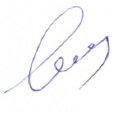 УТВЕРЖДЕНОДиректор МКОУ "Пушкинская ООШ"Ищук В.В.Приказ №100 от «23» августа    2023 г.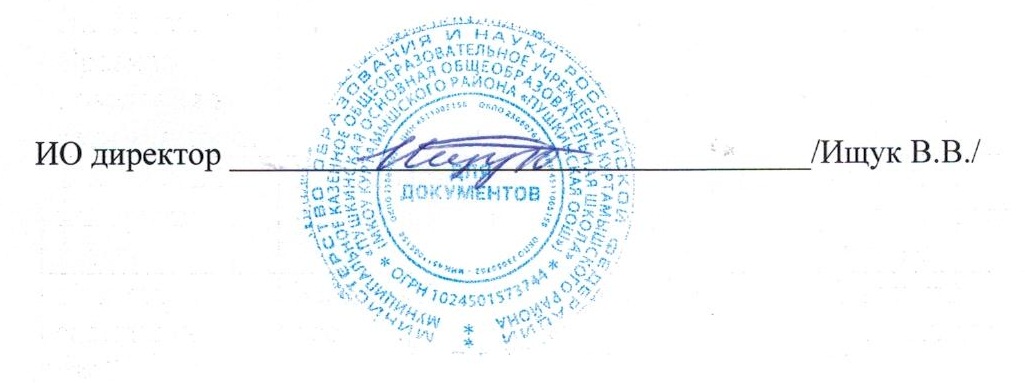 № п/пТемаКоличество часовВ том числеконтрольные работыВ том числе проектные работы1Фитнес и спорт22Школьный обмен213Наши праздники214Маленькая перемена115Воздух Берлина26Мы	иокружающий мир217Путешествие поРейну218Прощальная вечеринка219Большая перемена21ИТОГО17 часов43№ п/пТемаКоличество часовВ том числеконтрольные работыВ том числе проектные работы1Будущая профессия12Где мы живем?23Будущее214Еда25Выздоравливай!116Мое	место	в политическойжизни217Планета Земля118Что	такое красота?29Получай удовольствие2110Техника1111Стена-граница-зеленый пояс11ИТОГО17 часов43